Publicado en Madrid el 31/03/2015 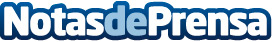 Casi el 70% de los españoles consulta opiniones y compara precios en InternetEl 70% de los españoles reconoce entrar en Internet para consultar opiniones de otros consumidores sobre productos o empresas y un 22% incluso las escribe. Es una de las principales conclusiones de una encuesta realizada por OPINEA a 1023 encuestados a través de su Access Panel Online de consumidoresDatos de contacto:Soledad Olalla910910446Nota de prensa publicada en: https://www.notasdeprensa.es/casi-el-70-de-los-espanoles-consulta-opiniones Categorias: Telecomunicaciones Sociedad http://www.notasdeprensa.es